Број: 132-16-О/4-1Дана: 10.06.2016.ПРЕДМЕТ: ДОДАТНО ПОЈАШЊЕЊЕ КОНКУРСНЕ ДОКУМЕНТАЦИЈЕ ПОСТУПАК ЈАВНЕ НАБАВКЕ бр. 132-16-О - Набавка нерегистрованог лека ван Д Листе лекова – busulfan 6mg/ml  за потребе трансплантације, а по захтеву Клинике за хематологију Клиничког центра Војводине.ПИТАЊА ПОТЕНЦИЈАЛНОГ ПОНУЂАЧА:“Poštovani,Molimo Vas, da razmotrite mogućnost da traženu količinu leka prilagodite originalnom pakovanju koje je 8 amp/kut. Takodje, molimo Vas, da imate u vidu i da je potrebno dostaviti uzorak ALIMS-u za redovnu kontrolu kvaliteta. ”ОДГОВОР НАРУЧИОЦА:Наручилац је сагласан да тражену количину лека прилагоди оригиналном паковању које је 8 amp/kut. Сходно томе наручилац ће изменити Конкурсну документацију 132-16-О Набавка нерегистрованог лека ван Д Листе лекова – busulfan 6mg/ml  за потребе трансплантације, а по захтеву Клинике за хематологију Клиничког центра Војводине.С поштовањем,                          		                                                Комисија за јавну набавку 132-16-ОКЛИНИЧКИ ЦЕНТАР ВОЈВОДИНЕKLINIČKI CENTAR VOJVODINE21000 Нови Сад, Хајдук Вељкова 1, Војводина, Србија21000 Novi Sad, Hajduk Veljkova 1, Vojvodina, Srbijaтеl: +381 21/484 3 484www.kcv.rs, e-mail: tender@kcv.rs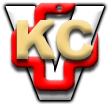 